СОВЕТ ДЕПУТАТОВ муниципального образования СТАРОСОКУЛАКСКИЙ СЕЛЬСОВЕТ САРАКТАШСКОГО РАЙОНА оренбургской областичетвёртый созывР Е Ш Е Н И ЕОдиннадцатого внеочередного заседания Совета депутатовСтаросокулакского сельсовета Саракташского района Оренбургской области четвёртого созыва 23 июня 2021 года                         с. Старый Сокулак                                  № 37	В соответствии со статьями 22, 23 Устава муниципального образования Старосокулакский сельсовет Саракташского района,	Совет депутатов сельсоветаР Е Ш И Л :           1. Избрать заместителем председателя Совета депутатов муниципального образования Старосокулакский сельсовет Саракташского района Оренбургской области четвёртого созыва на срок полномочий Совета депутатов сельсовета Гаврилину Нелю Адамовну.2. Настоящее решение вступает в силу со дня его подписания.3. Контроль за исполнением решения оставляю за собой.Председатель Совета депутатов сельсовета                                                                  Тришечкина Е.П.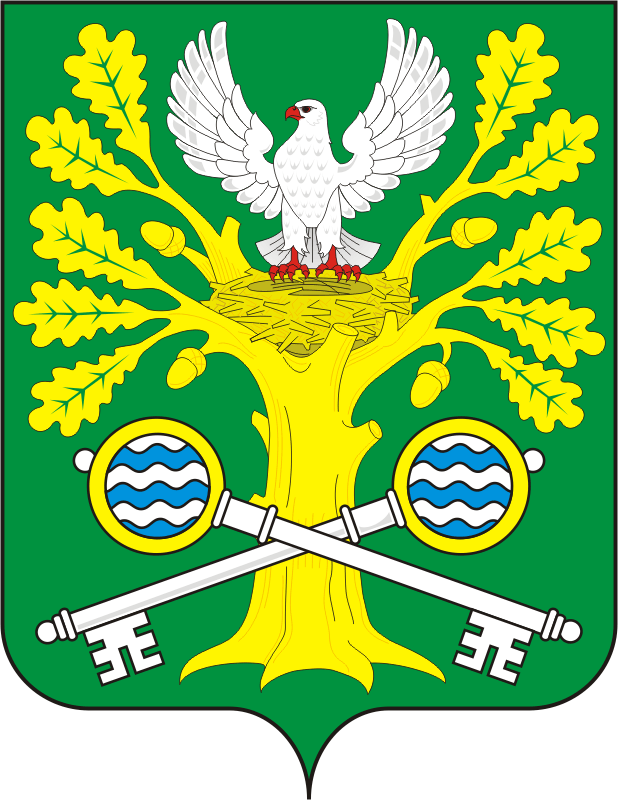 Об избрании заместителя председателя Совета депутатов муниципального образования Старосокулакский сельсовет Саракташского района Оренбургской области четвёртого созываРазослано:администрации сельсовета, организационному отделу администрации района, официальный сайт администрации сельсовета, прокуратуре района